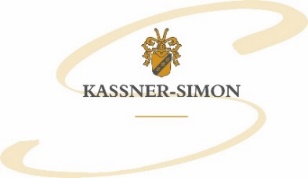 SpeisekarteVesper:Bratwurst mit Brötchen											3,50 €„verheirateter Käse“ (Briekäse gemischt mit Butter und Zwiebeln) Brot					6,50 €Vesperplatte „Musikantenbuckel“ (verschiedene Wurst und Käse) Brot					8,50 €PFÄLZER TAPAS:Miniblutwurststrudel mit karamellisieren Äpfeln * Rindfleischsalat mit Kartoffel Schmand *Bratwurstsalat * Marinierte Karotten * Mini-Bratkartoffelkuchen Tapasteller (5 Stück)					      		          				12,50 €oder einzeln zu je                                                                               	        		  2,80 €Hauptgerichte:Winzerrolle mit Salat (Schweinenacken gefüllt mit Semmelknödel)	       		            		11,50 €Schweinefilet Medaillons mit Spätburgundersauce auf Kartoffel- Karotten-Ragout         	           		14,50 €Pfälzer Roastbeef rosa gebraten auf Spätburgundersauce mit Bratkartoffelkuchen und Salat      		16,50 €   					Kartoffel-Karotten-Ragout mit Salat					            	  			 7,50 €Große gefüllte Kartoffel mit Salatbouquetmit angemachtem weißem Käse								6,50 €mit Käse-Gemüsefüllung im Ofen überbacken							8,00 €mit gebackener Blut- und Leberwurst								8,50 €Dessert:Eis Pro Kugel	(Vanille, Schoko)									1,00 €Portion Sahne												0,50 €Pfälzer Apfelkuchen im Glas lauwarm serviert mit einer Kugel Vanilleeis					4,50 €Sorbet mit Sekt aufgegossen										5,00 €Die Speisen bestellen Sie bitte an der Theke unter Angabe Ihrer Tischnummer, wir servieren Ihnen dann das gewünschte Gericht an Ihrem Tisch.Unsere Speisen bieten wir freitags und samstags bis 21.30 Uhr an.Angaben zu Allergenen und Zusatzstoffen finden Sie in unserem Informationsordner an der Theke.